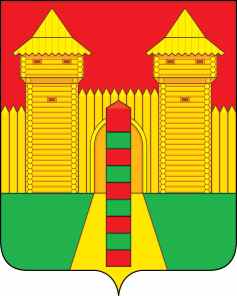 АДМИНИСТРАЦИЯ  МУНИЦИПАЛЬНОГО  ОБРАЗОВАНИЯ «ШУМЯЧСКИЙ   РАЙОН» СМОЛЕНСКОЙ  ОБЛАСТИПОСТАНОВЛЕНИЕот 13.09.2021 г.  № 384          п. ШумячиВ соответствии со статьями 92,100 Жилищного кодекса Российской Федерации, Положением о порядке управления и распоряжения муниципальной собственностью Шумячского района Смоленской области, утвержденным решением Шумячского районного Совета депутатов от 28.02.2018г. № 11, на основании выписки из протокола заседания комиссии по жилищным вопросам при Администрации муниципального образования «Шумячский район» Смоленской области от 10.09.2021г. № 6      Администрация муниципального образования «Шумячский район» Смоленской областиП О С Т А Н О В Л Я Е Т:             1. Включить жилое помещение в специализированный жилищный фонд муниципального образования «Шумячский район» Смоленской области с отнесением к жилым помещениям для детей-сирот и детей, оставшихся без попечения родителей, лиц из числа детей-сирот и детей, оставшихся без попечения родителей - квартиру, общей площадью 30 кв.м., с кадастровым номером 67:15:0320106:48, кадастровой стоимостью 493062 (четыреста девяносто три тысячи шестьдесят два) рубля 90 копеек, расположенную по адресу: Смоленская область, Рославльский район, город Рославль, улица Карла Маркса, дом 57,  квартира 18.2. Контроль за исполнением настоящего постановления возложить на заместителя Главы муниципального образования «Шумячский район» Смоленской области Г. А. Варсанову.  Глава муниципального образования «Шумячский район» Смоленской области                                                А.Н. ВасильевО включении жилого помещения в специализированный жилищный фонд муниципального образования «Шумячский район» Смоленской области с отнесением к жилым помещениям для детей-сирот и детей, оставшихся без попечения родителей, лиц из числа детей-сирот и детей, оставшихся без попечения родителей